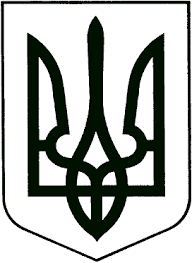 ВИКОНАВЧИЙ КОМІТЕТЗВЯГЕЛЬСЬКОЇ МІСЬКОЇ РАДИРІШЕННЯ09.08.2023								                      № 854Про оренду майна комунальної власності Керуючись підпунктом 1 пункту а статті 29, підпунктом 1 пункту а статті 30, статтею 40 Закону України «Про місцеве самоврядування в Україні», Законом України «Про оренду державного та комунального майна»,  постановою Кабінету Міністрів України від 03.06.2020 № 483 «Деякі питання оренди державного та комунального майна», рішенням міської ради від 10.09.2020  № 1010 «Про деякі питання оренди майна комунальної власності Звягельської міської  територіальної громади», розглянувши звернення гімназії №8 Звягельської міської ради від 01.08.2023 № 198, виконавчий комітет міської ради	ВИРІШИВ: Включити до переліку Першого типу:  частину нежитлового приміщення їдальні  (буфет) Гімназії №8 Звягельської міської ради  загальною площею 15,0 кв.м на вул. Дружби, 50;частину нежитлового приміщення загальною площею 78,16 кв.м на 
вул. Київська, 8-А. Затвердити текст оголошення про проведення аукціону з передачі в оренду вищезазначеного майна, що додається, та розмістити його в електронній торговій системі.3. Контроль за виконанням цього рішення покласти на заступника міського голови Якубова В.О.В.о.міського голови                                                                   Оксана ГВОЗДЕНКО                                                                                                  
   ЗАТВЕРДЖЕНО 							              рішення виконавчого комітету		                       	 міської ради                                                                                    
                                                                           від  09.08.2023        № 854ОГОЛОШЕННЯпро проведення аукціонуз передачі в оренду частини нежитлового приміщення їдальні (буфет) Гімназії № 8 Звягельської міської ради  загальною площею 15,0 кв.м., що знаходиться за адресою: Україна, 11703, Житомирська область, Звягельський район, м.Звягель, вул. Дружби, 50.ОГОЛОШЕННЯпро проведення аукціонуз передачі в оренду частини  нежитлового приміщення загальною площею площею 78,16 за адресою: вул. Київська,8-А,  м. ЗвягельКеруючий справами виконавчогокомітету міської ради       	      				            Олександр ДОЛЯНазва аукціонуАукціон з передачі в оренду частини нежитлового приміщення їдальні (буфет) Гімназії № 8 Звягельської міської ради площею 15,0 кв.м., що знаходиться за адресою: Україна, 11703, Житомирська область, Звягельський район, м.Звягель, вул. Дружби, 50.Аукціон з передачі в оренду частини нежитлового приміщення їдальні (буфет) Гімназії № 8 Звягельської міської ради площею 15,0 кв.м., що знаходиться за адресою: Україна, 11703, Житомирська область, Звягельський район, м.Звягель, вул. Дружби, 50.Повне найменування та адреса орендодавцяВиконавчий комітет Звягельської міської радиКод ЄДРПОУ 04053571Місце знаходження: вул. Шевченка, 16, 
м. Звягель,11700Тел. 04141-3-54-42Е-mail: zviahelrada@ zviahelrada.gov.uaВиконавчий комітет Звягельської міської радиКод ЄДРПОУ 04053571Місце знаходження: вул. Шевченка, 16, 
м. Звягель,11700Тел. 04141-3-54-42Е-mail: zviahelrada@ zviahelrada.gov.uaПовне найменування та адреса балансоутримувачаГімназія № 8 Звягельської міської радиКод ЄДРПОУ 22060244; 11703, Житомирська обл.. , Звягельський район, м. Звягель,  вул. Дружби, 50, Тел.0986493074Е-mail: burnata116@gmail.comГімназія № 8 Звягельської міської радиКод ЄДРПОУ 22060244; 11703, Житомирська обл.. , Звягельський район, м. Звягель,  вул. Дружби, 50, Тел.0986493074Е-mail: burnata116@gmail.comІнформація про об’єкт орендиЧастина нежитлового приміщення їдальні (буфет) Гімназії № 8 Звягельської міської ради, загальною площею 15,0 кв.м., розташоване  на І-му поверсі двоповерхової будівлі, що знаходиться за адресою: Житомирська обл. 11703, Звягельський район,  м.Звягель, вул. Дружби, 50.Частина нежитлового приміщення їдальні (буфет) Гімназії № 8 Звягельської міської ради, загальною площею 15,0 кв.м., розташоване  на І-му поверсі двоповерхової будівлі, що знаходиться за адресою: Житомирська обл. 11703, Звягельський район,  м.Звягель, вул. Дружби, 50.Тип перелікуПершийПершийВартість об'єкта орендиЗалишкова балансова вартість об’єкта оренди становить 34 957,21 грн.Залишкова балансова вартість об’єкта оренди становить 34 957,21 грн.Тип об’єкта Нерухоме майноНерухоме майноПропонований строк оренди2 роки 11місяців.12 місяців після припинення чи скасування воєнного стану (виключно для оренди державного майна).2 роки 11місяців.12 місяців після припинення чи скасування воєнного стану (виключно для оренди державного майна).Фотографічне зображення майнаДодається Додається Інформація про наявність рішень про проведення інвестиційного конкурсу або про включення об’єкта до переліку майна, що підлягає приватизаціїРішення про проведення інвестиційного конкурсу не приймалось.Не включено до переліку майна, що підлягає приватизації.Рішення про проведення інвестиційного конкурсу не приймалось.Не включено до переліку майна, що підлягає приватизації.Місцезнаходження об’єкта;11703, Житомирська область, Звягельський район м.Звягель, вул. Дружби, 50.11703, Житомирська область, Звягельський район м.Звягель, вул. Дружби, 50.Загальна площа об’єктаКорисна площа об’єкта15,0 кв.м15,0 кв.м.15,0 кв.м15,0 кв.м.Характеристика об’єкта оренди Частина нежитлового приміщення їдальні  (буфет) Гімназії № 8 Звягельської міської ради, площею 15,0 кв.м., що знаходиться за адресою: Україна, 11703, Житомирська область, Звягельський район, м.Звягель, вул. Дружби, 50.Частина нежитлового приміщення їдальні  (буфет) Гімназії № 8 Звягельської міської ради, площею 15,0 кв.м., що знаходиться за адресою: Україна, 11703, Житомирська область, Звягельський район, м.Звягель, вул. Дружби, 50.Технічний стан, інформація про потужність електромережі і забезпечення комунікаціями Технічний стан приміщення задовільний, приміщення комунікаціями забезпеченеТехнічний стан приміщення задовільний, приміщення комунікаціями забезпеченеПоверховий план об’єкта ДодаєтьсяДодаєтьсяІнформація про те, що об’єктом оренди є пам’ятка культурної спадщини, щойно виявлений об’єкт культурної спадщини чи його частина Об’єкт не є пам’яткою культурної спадщиниОб’єкт не є пам’яткою культурної спадщиниНаявність погодження органу охорони культурної спадщини на передачу об'єкта в орендуНе застосовуєтьсяНе застосовуєтьсяІнформація  про цільове призначення об’єкта оренди Об’єкт оренди має використовуватися  орендарем для організації роздрібної торгівлі кулінарними та кондитерськими  виробами   відповідно до нового санітарного регламенту для закладів загальної середньої освіти, затвердженого МОЗ України 25.09.2020р. №2205 Об’єкт оренди має використовуватися  орендарем для організації роздрібної торгівлі кулінарними та кондитерськими  виробами   відповідно до нового санітарного регламенту для закладів загальної середньої освіти, затвердженого МОЗ України 25.09.2020р. №2205 Інформація про окремі особові рахунки на об’єкт оренди або інформація про порядок компенсації витрат на оплату комунальних послуг, якщо об’єкт оренди не має окремих особових рахунків, відкритих для нього постачальниками комунальних послугНа об’єкт оренди не відкриті окремі особові рахунки постачальниками комунальних послуг.Орендар зобов’язаний, згідно виставлених орендодавцем рахунків, компенсувати орендодавцю витрати на оплату комунальних послуг (електроенергія, теплопостачання, водопостачання, водовідведення)на розрахунковий рахунок  МФО 820172 в ДКСУ м.Київ,  код ЄДРПОУ 22060244На об’єкт оренди не відкриті окремі особові рахунки постачальниками комунальних послуг.Орендар зобов’язаний, згідно виставлених орендодавцем рахунків, компенсувати орендодавцю витрати на оплату комунальних послуг (електроенергія, теплопостачання, водопостачання, водовідведення)на розрахунковий рахунок  МФО 820172 в ДКСУ м.Київ,  код ЄДРПОУ 22060244 Проект договоруДодаєтьсяДодаєтьсяУмови та додаткові умови орендиУмови та додаткові умови орендиУмови та додаткові умови орендиСтрок оренди Строк оренди 2 роки 11місяців.Стартова орендна плата (без ПДВ)Стартова орендна плата (без ПДВ)349,57 грн. (Триста сорок дев’ять грн. 57 коп.) без ПДВ - для електронного аукціону;174,79 грн. (Сто сімдесят чотири грн. 79 коп.) без ПДВ - для електронного аукціону із зниженням стартової ціни.174,79 грн. (Сто сімдесят чотири грн. 79 коп.) без ПДВ – для електронного аукціону за методом покрокового зниження стартової орендної плати та подальшого подання цінових пропозицій.Обмеження щодо цільового призначення об’єкта оренди, встановлені відповідно до п. 29 Порядку Обмеження щодо цільового призначення об’єкта оренди, встановлені відповідно до п. 29 Порядку Об’єкт оренди не може бути використаний за будь-яким цільовим призначенням  відповідно до  пункту 29 «Порядку передачі в оренду державного та комунального майна», затвердженого Постановою КМУ від 03.06.2020р. №483 «Деякі питання оренди державного та комунального майна». Додаткові умови оренди майна Додаткові умови оренди майна Відсутні Наявність згоди на здійснення поточного та/або капітального ремонтуНаявність згоди на здійснення поточного та/або капітального ремонтуВідсутняЗгода на передачу майна в суборенду Згода на передачу майна в суборенду Майно передається в оренду без права передачі в суборендуВимоги до орендаряВимоги до орендаряПотенційний орендар повинен відповідати вимогам до особи орендаря, що визначені статтею 4 Закону України «Про оренду державного та комунального майна»Контактні дані (номер телефону і адреса електронної пошти працівника орендодавця для звернень про ознайомлення з об’єктом оренди)Контактні дані (номер телефону і адреса електронної пошти працівника орендодавця для звернень про ознайомлення з об’єктом оренди)У робочі дні з 09:00 до 16:00 з понеділка по п’ятницю за місцезнаходженням об’єкта: вул. Дружби, 50, м. Звягель, Звягельський район  Житомирська областьконтактна особа: Бурченя Наталія ІванівнаТел. 0986493074Е-mail: burnata116@gmail.com Інформація про аукціон (спосіб та дата)Кінцевий строк подання заяви  на участь в аукціоні, що визначається з урахуванням вимог, установленим ПорядкомІнформація про аукціон (спосіб та дата)Кінцевий строк подання заяви  на участь в аукціоні, що визначається з урахуванням вимог, установленим ПорядкомЕлектронний аукціон.Дата проведення аукціону 22.08.2023р. Час проведення аукціону встановлюється електронною торговою системою відповідно до вимог Порядку проведення електронних аукціонів.Кінцевий строк подання заяви на участь в аукціоні                          встановлюється електронною торговою системою для кожного електронного аукціону окремо в проміжку часу з 19-30 до 20-30 години дня, що передує дню проведення електронного аукціону.Інформація про умови, на яких проводиться аукціон:Інформація про умови, на яких проводиться аукціон:Розмір мінімального кроку підвищення стартової орендної плати під час аукціону 1% стартової орендної плати – 3,50 грн.   (три  грн. 50 коп.) без ПДВ. Гарантійний внесок – 5 368,00 грн. (п’ять тисяч триста шістдесят вісім  грн. 00 коп.) без ПДВ.Розмір реєстраційного внеску – 670,00 грн (шістсот сімдесят грн 00 коп.) без ПДВ;                                                          Додаткова інформація                                                         Додаткова інформація                                                         Додаткова інформаціяРеквізити рахунків операторів ЕМ, відкритих для сплати гарантійних та реєстраційних внесків за посиланням на сторінку офіційного веб-сайта адміністратора, на якій зазначені реквізити таких рахунків  Реквізити рахунків операторів ЕМ, відкритих для сплати гарантійних та реєстраційних внесків за посиланням на сторінку офіційного веб-сайта адміністратора, на якій зазначені реквізити таких рахунків  https://prozorro.sale/info/elektronni-majdanchiki-ets-prozorroprodazhi-cbd2Реквізити рахунків для перерахування оператором ЕМ реєстраційних та гарантійних внесків потенційних орендарів в національній валютіРеквізити рахунків для перерахування оператором ЕМ реєстраційних та гарантійних внесків потенційних орендарів в національній валютіРахунок UA358201720355119002002062880  МФО 820172 в ДКСУ м.Київ, код ЄДРПОУ  22060244 для перерахування гарантійного та реєстраційного внесків (обов’язково вказувати вид платежу), отримувач Гімназія № 8 Звягельської міської ради.Інформація щодо надання дозволу на здійснення невід'ємних поліпшеньІнформація щодо надання дозволу на здійснення невід'ємних поліпшеньЗгода не надавалась                                                        Технічні реквізити оголошення                                                        Технічні реквізити оголошення                                                        Технічні реквізити оголошенняПеріод між аукціоном та аукціоном із зниженням стартової ціни, аукціоном із зниженням стартової ціни та аукціоном за методом покрокового зниження стартової ціни та подальшого подання цінових пропозицій	Період між аукціоном та аукціоном із зниженням стартової ціни, аукціоном із зниженням стартової ціни та аукціоном за методом покрокового зниження стартової ціни та подальшого подання цінових пропозицій	Період між аукціоном та аукціоном із зниженням стартової ціни, аукціоном із зниженням стартової ціни та аукціоном за методом покрокового зниження стартової ціни та подальшого подання цінових пропозицій: 20 календарних днів з дати оприлюднення оголошення електронною торговою системою про передачу майна в оренду.Єдине посилання на веб-сторінку адміністратора, на якій є посилання в алфавітному порядку на веб-сторінки операторів електронного майданчикаЄдине посилання на веб-сторінку адміністратора, на якій є посилання в алфавітному порядку на веб-сторінки операторів електронного майданчикаhttps://prozorro.sale/info/elektronni-majdanchiki-ets-prozorroprodazhi-cbd2.Аукціон буде проведено в електронній торговій системі «ПРОЗОРО ПРОДАЖІ».Назва аукціонуАукціон з передачі в оренду частини нежитлового приміщення загальною площею 78,16 кв.м за адресою: вул. Київська,8-А , м. ЗвягельПовне найменування та адреса орендодавцяВиконавчий комітет Звягельської міської радиКод ЄДРПОУ 04053571Місце знаходження: вул. Шевченка, 16, 
м. Звягель,11700Тел. 04141-3-54-42Е-mail: zviahelrada@ zviahelrada.gov.uaПовне найменування та адреса балансоутримувачаУправління житлово-комунального господарства та екології Звягельської міської ради Код ЄДРПОУ 34648973Місцезнаходження:вул. Шевченка,16,
м. ЗвягельТел. 04141-3-51-63Інформація про об’єкт орендиЧастина нежитлового приміщення загальною площею 78,16 кв.м, корисною площею 62,2 кв.м що розташована за адресою: вул. Київська,8-А, м. Звягель, Звягельський районТип перелікуПершийВартість об’єкта орендиЗалишкова вартість об’єкта оренди -  287 984,13 грнТип об’єкта Нерухоме майноПропонований строк оренди5 роківФотографічне зображення майнаДодаєтьсяМісцезнаходження об’єкта;м. Звягель,  вул. Київська,8-А.Загальна площа об’єкта78,16  кв.мХарактеристика об’єкта оренди Частина нежитлового приміщення, площею 78,16  кв.м. Технічний стан, інформація про потужність електромережі і забезпечення комунікаціями  Об’єкт забезпечений комунікаціями Технічний стан приміщення – задовільний. Поверховий план об’єкта  ДодаєтьсяІнформація про те, що об’єктом оренди є пам’ятка культурної спадщини, щойно виявлений об’єкт культурної спадщини чи його частина Об’єкт не є пам’яткою культурної спадщиниНаявність погодження органу охорони культурної спадщини на передачу об’єкта в орендуНе потребуєІнформація про наявність рішень про проведення інвестиційного конкурсу або про включення об’єкта до переліку майна, що підлягає приватизаціїРішення про проведення інвестиційного конкурсу не приймалось.Не включено до переліку майна, що підлягає приватизації.Інформація про аукціон та його умовиІнформація про аукціон та його умовиСтрок оренди 5 років Стартова орендна плата2 879,84 грн (Дві тисячі вісімсот сімдесят дев’ять грн. 84 коп.) - для електронного аукціону;1 439,92 грн (Одна тисяча чотириста тридцять дев’ять  грн. 92 коп.) - для електронного аукціону із зниженням стартової 
ціни;1 439,92 грн (Одна тисяча чотириста тридцять дев’ять  грн. 92 коп.) – для електронного аукціону за методом покрокового зниження стартової орендної плати та подальшого подання цінових пропозицій.Цільове призначення об’єкта оренди: можна використовувати майно за будь-яким призначенням або є обмеження у використанніБез цільового призначенняОбмеження щодо цільового призначення 
об’єкта оренди, встановлені відповідно до п. 29 Порядку -Додаткові умови оренди майна Відсутні Письмова згода на передачу майна в суборенду відповідно до п. 169 ПорядкуМайно передається в оренду без права передачі в суборендуВимоги до орендаряПотенційний орендар повинен відповідати 
вимогам до особи орендаря, що визначені статтею 4 Закону України «Про оренду державного та комунального майна»Контактні дані (номер телефону і адреса електронної пошти працівника
орендодавця для звернень про ознайомлення з об’єктом оренди)Киреєва Людмила Віталіївна0639670817Інформація про аукціон (спосіб та дата)Кінцевий строк подання заяви  на участь в аукціоні, що визначається з урахуванням вимог, установленим ПорядкомДата проведення аукціону ________. Час проведення аукціону встановлюється електронною торговою системою відповідно до вимог Порядку проведення електронних аукціонів.Кінцевий строк подання заяви на участь в аукціоні                         встановлюється електронною торговою системою для кожного електронного аукціону окремо в проміжку часу з 19:30 до 20:30 години дня, що передує дню проведення електронного аукціону.Інформація про умови, на яких проводиться аукціон:Розмір мінімального кроку підвищення стартової орендної плати під час аукціону 1% стартової орендної плати – 28,80  грн. (Двадцять вісім  грн. 80 коп.).Розмір гарантійного внеску – 10 489,07 грн. (десять тисяч чотириста вісімдесят дев’ять  грн. 07 коп.).Розмір реєстраційного внеску – 670,00 грн. (шістсот сімдесят грн. 00 коп.).Додаткова інформаціяОрганізатор аукціону Виконавчий комітет Звягельської міської ради, код ЄДРПОУ 04053571, місцезнаходження: 
 м. Звягель, вул. Шевченка, 16, 11700, Час роботи: з 8:00 до 17:15 (крім суботи та неділі) та з 8:00 до 16:00 у п’ятницю, обідня перерва з 12:00 до 13:00. Телефон для довідок: тел. 0639670817 Адреса електронної пошти: NvOTGvikonkom@ukr.netПерерахування гарантійного та реєстраційного внеску здійснюється на рахунок організатора відкритих торгів (аукціонів), на електронному майданчику якого 
зареєструвався учасник.Зобов’язання майбутнього орендаря компенсувати витрати, пов’язані з проведенням незалежної 
оцінкиВідсутні  Інформація щодо надання дозволу на здійснення невід'ємних поліпшеньЗгода не надаваласяТехнічні реквізити оголошення Єдине посилання на веб-сторінку адміністратора, на якій є посилання в алфавітному порядку на веб-сторінки операторів електронного 
майданчика: https://prozorro.sale/info/elektronni-majdanchiki-ets-prozorroprodazhi-cbd2.Аукціон буде проведено в електронній торговій системі «ПРОЗОРО.ПРОДАЖІ».